Publicado en Madrid - 24/01/2020 el 24/01/2020 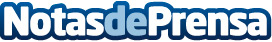 "Dream Camping", el primer reality show del mundo en 360º se graba en España"Dream Camping" es, desde el día 6 de enero, el primer reality show en 360 grados y con realidad virtual del mundo. Los protagonistas son 12 influencers con un total de 1,2 millones de seguidores en sus redes, que han convivido durante 15 días en un camping sin sus teléfonos móviles ni conexión a internet. Los participantes, excepto un brasileño, vienen de Madrid, Barcelona, Bilbao, Canarias, Cádiz, Almería y AsturiasDatos de contacto:JOSEP SALVAT PRRaimon Sastre / consultor de comunicación635 660 380Nota de prensa publicada en: https://www.notasdeprensa.es/dream-camping-el-primer-reality-show-del-mundo Categorias: Internacional Moda Televisión y Radio Madrid Cataluña E-Commerce http://www.notasdeprensa.es